Evanjelická spojená škola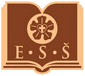 Evanjelické gymnázium Juraja Tranovského & Evanjelická základná škola biskupa Jura Janošku, Komenského 10, 031 01 Liptovský Mikulášč. j. : 314/2018						v Liptovskom Mikuláši, dňa: 17.04.2018																			Okresný  úrad v Liptovskom Mikuláši							odbor všeobecnej vnútornej správy							Námestie Osloboditeľov 1							031 41 Liptovský MikulášVecVyúčtovanie verejnej zbierky – predbežná správa 	V zmysle zákona Národnej rady SR č. 162/2014 Z. z. o verejných zbierkach o zmene a doplnení  niektorých zákonov, Vám predkladáme  predbežnú správu verejnej zbierky, ktorú ste povolili na základe rozhodnutia RČZ 503-2018-003703 zo dňa  14.03.2018, konanej  v termíne od 31.3.2018 do 13.4.2018 pre verejný prospech na realizáciu projektu s názvom „YES Games“ (zábavno – súťažné popoludnie pre rodičov a žiakov) a „Prehliadka talentov“ (kultúrny program spojený s predajom vyrobených darčekov). 	Zbierka bola uskutočnená v budove Evanjelickej základnej školy a na školskom ihrisku . Spôsob získania peňažných príspevkov sa realizoval prostredníctvom 3 stacionárnych zapečatených pokladničiek umiestnených v pred sálou auditória v škole.Termín zbierky daný rozhodnutím:  16. marec 2018.      S výkonom zbierky predkladáme náklady v cca 252,00 € Eur. Číslo účtu zbierky: 3929609353/0200. IBAN: SK26 0200 0000 0039 2960 9353  Termín zbierky :  	od 21.3.2018 do 13.4.2018			27.3.2018 od 15:30 do 18:00 hod. „Prehliadka talentov“ 			5.04.2018 od 14:30 hod. do 16:00 hod „YES Games“			Za vykonanie zbierky boli zodpovední:PaedDr. Jana Chaloupková		Podtureň 524, Liptovský Hrádok / štatutár – riaditeľka     ESŠ / Dana Medlová 			Hradišská 627/7, Liptovský Mikuláš 031 01 /koordinátor/ Mgr. Ľuboslava Laučíková		Kurucká 449/35, 031 01 Liptovský MikulášJana Nemtušiaková			Pod Hrádkom 269/3, 032 02 Závažná PorubaVyúčtovanie verejnej zbierky prebehlo v súlade s vydaným rozhodnutím, v zmysle zákona Národnej rady SR č. 162/2014 Z.z. o verejných zbierkach o zmene a doplnení  niektorých zákonov, ktoré nadobudlo platnosť 1.07.2014. Náklady zbierky : kolok na rozhodnutie ku žiadosti 5,00 €Drobný nákup na výzdobu a dekorácie 247,81 €Náklady spolu  =  252,81 € Zbierka výnos /hrubý/: forma umiestnenie schránok / pokladničiek/ na verejných miestach - priebehHrubý výnos celkom spolu  =  1 333,22 € hotovosť „Prehliadka talentov“		778,22 € (z pokladničiek)  hotovosť „YES Games“			465,00 € (z pokladničiek)11.04.2018  príspevok na účet 		  20,00 €19.04.2018  príspevok na účet		  70,00 € Čistý výnos  činil: 1 080,41 €  - hrubý výnos 1 333,22 € - 252,81€ náklady, ktoré sme použili na nákup materiálov na výrobu výrobkov.  Tento bude použitý v súlade s účelom verejnej zbierky.  						PaedDr. Jana Chaloupková  						             štatutár ESŠEvanjelická spojená školaEvanjelické gymnázium Juraja Tranovského & Evanjelická základná škola biskupa Jura Janošku, Komenského 10, 031 01 Liptovský Mikulášč. j.: 314/1/2018					v Liptovskom Mikuláši, dňa: 17.04.2018PROTOKOL  O ODOVZDANÍ  FINANČNÝCH  PROSTRIEDKOVPoverením pre vykonanie verejnej zbierky v zmysle zákona Národnej rady SR č. 162/2014 Zb. o verejných zbierkach o zmene a doplnení  niektorých zákonov,  sme dňa:  30.11.2016  prepočítali hotovosť  umiestnenú v schránkach /  § 7 ods. 3. Zák. SNR č. 63/1973 Zb., čl. 3 ods. 5 vyhl. č. 64/73/Za prítomnosti PaedDr. Jana Chaloupková		Podtureň 524, Liptovský Hrádok / štatutár – riaditeľka     ESŠ / Dana Medlová 			Hradišská 627/7, Liptovský Mikuláš 031 01 /koordinátor/ Mgr. Ľuboslava Laučíková		Kurucká 449/35, 031 01 Liptovský MikulášJana Nemtušiaková			Pod Hrádkom 269/3, 032 02 Závažná PorubaSuma spolu :  1 243,22 € (šesťstoosemdesiatdva EUR )V Liptovskom Mikuláši, dňa: 17 apríla  2017.   Podpisy komisie :						----------------------------------------						----------------------------------------						----------------------------------------						----------------------------------------Tel.: +421 44 54 72 903, +421 44 54 72 902, E-mail: riaditel@esslm.sk, sekretariat@esslm.sk, www.esslm.skTel.: +421 44 54 72 903, +421 44 54 72 902, E-mail: riaditel@esslm.sk, sekretariat@esslm.sk, www.esslm.sk